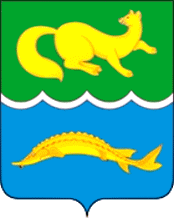 РЕШЕНИЕ 25.04.2019                         Вороговский сельсовет                                № 40-137В соответствии со ст. 185 Бюджетного кодекса Российской Федерации, ст. 52 Федерального закона от 06.10.2003 № 131-ФЗ «Об общих принципах организации местного самоуправления в Российской Федерации», руководствуясь Уставом муниципального образования Вороговский сельсовет Совет депутатов  РЕШИЛ:Отменить Решение №39-129 от 22.02.2019 г. по причине отсутствия приложений.Настоящее Решение подлежит официальному опубликованию и  вступает в силу со дня, следующего за днем его официального опубликования.Председатель сельского Совета депутатов_________ Л.Н.МихееваГлава Вороговского сельсовета_________ М.П.Пшеничников